Our Monthly Meeting was held at our building on Monday, March 4th.  Our next meeting will be April 1st at 6:30 pm. Our first Board of Director’s meeting for this year will be Wednesday, March 13th at 6:30pm.  Anyone interested in helping our deployed soldiers or volunteering, come on down!   We can always use the help! Package Update:Due to the renovations at our building we were unable to send out any packages in February.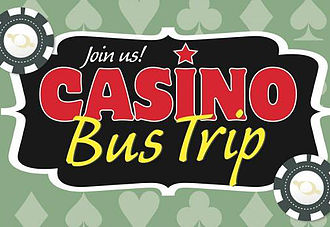  Bus Trip to Turning Stone      April 28, 2019ATTENTION BINGO PLAYERS!!!Turning Stone is having a special Bingo event on this day.  Each Regular game pays out $10,000 and their Jackpot pays out $25,000! There are 3 price levels you will pay at the door.  Level 1 - $99.  Level 2 - $149.  Level 3 - $199.  YOU MUST SIGN UP, ONLINE, IN ADVANCE TO GUARANTEE YOUR SPOT.We will be leaving Wilton Mall near Dick’s Sporting Goods-Light Pole –C-2 at 6:30am Sharp!$35.00 PER PERSON INCLUDES:RIDE-TO AND FROM Turning Stone Casino.$25.00 FREE PLAY We play BINGO and games on the way out to Verona. YOU MUST BE PAID BY April 10, 2019 OR you will be taken off the list. For reservations or details call: Cliff at 518-260-9922 or Sherry at 518-522-2472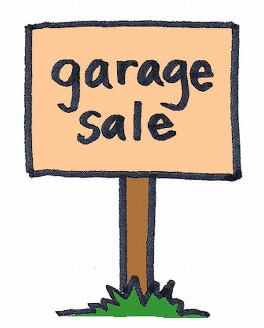 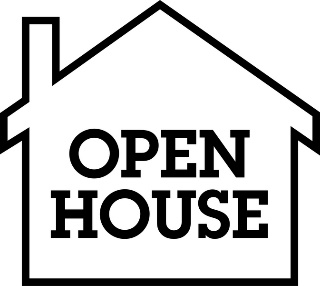 ATTENTIONEVERYONE!April 14, 2019Operation Adopt a Soldier will be having an Open House and Garage Sale at our building on Saturday, April 14th, 9 am to 5 pm. Come on down and have a look at our newly renovated space and while you’re there pick up some baked goodies and peruse our garage sale tables.  A great way to support OAS! Hope to see you there!Save the Dates: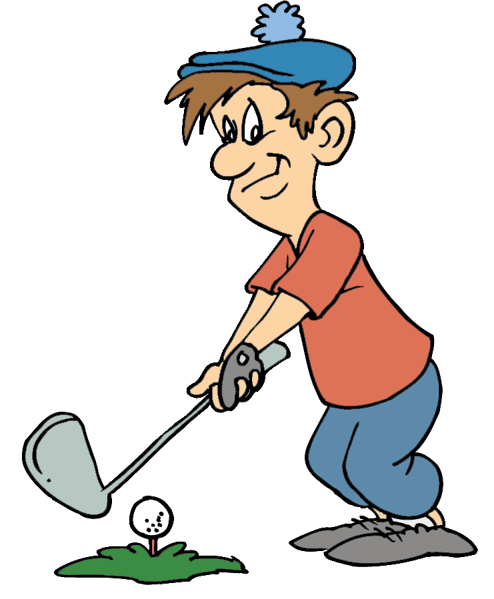 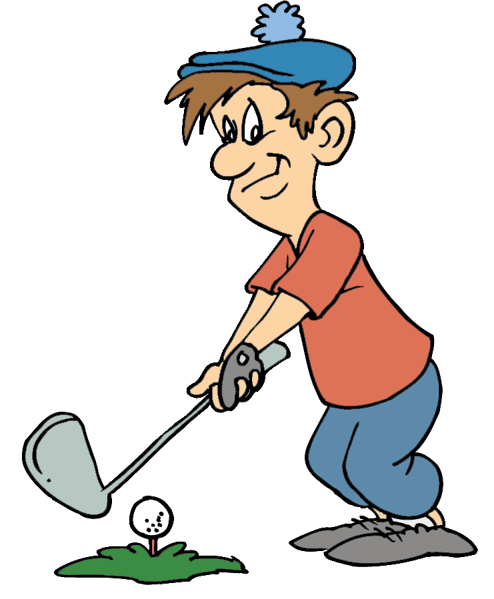 Annual Golf TournamentSave the Date ~June 1, 2019For details call Tim at 518-791-5270 or email ratherbgolfing247@roadruner.com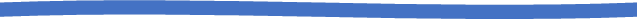 Ways to Donate:Want to Donate?  Listed below are several easy ways.We are always in need of items to send overseas.  Done with the new book?  Cleaning out your kitchen cabinet of impulse buys?  On a diet for the new year?  Consider donating them to OAS.  A few of the many items that are requested by our soldiers stationed overseas:  toothpaste, wet wipes, lotions, books, stationary, hard candy, deodorant, chaps tick, spaghetto’s, razors, gum, journals, pens, magazines, Q-tips, sun screen, band-aids, trail mix, etc.  See our website for a detailed list.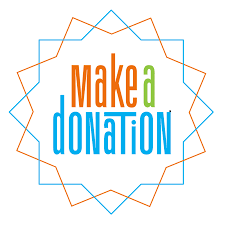 Amazon Smile:  Shop on Amazon Smile (smile.amazon.com) and they will donate 0.5% of the price of eligible purchases to the charitable organization selected by you.  And remember in November Amazon starts their Black Friday Deals!Drop us a Check in the mail.  Our address is:Operation Adopt a Solder4281 Rt. 50Saratoga Springs, NY  12866Gather food, personal products, books, and DVDs from your friends and coworkers and drop them off at our building.  For a complete list of items needed go to our website.GE Matching Gifts Program:  Available to GE employees and retirees in their personal donations to charities.  Donate $25 or more and then register your gift on the matching gifts web site that is available via GEBENEFITS.COM under the additional benefits heading.  First timers must register their email address and receive confirmation.  Forward this to Cliff at wiseeagle1@yahoo.com and he’ll watch for your check. Not computer savvy?  Then call 1-800-305-0669 and have your SSo# ready to register by telephone.VolunteerBored with life?  Feel like you should be giving back?  Then look no farther!  We are always looking for volunteers to help with our events and pack ups.  Don’t have time? Then donations are always good too, lol!  Each package we send overseas costs of $15.00 in postage. Yes, $15!!  Then multiply that by the number of packages we send. Cost of doing “business”. And Yikes!!  So, every dollar counts!   Just hit up our improved website,  www.operationadoptasoldier.org to donate or learn how to volunteer!  And remember!    You can always follow us on Facebook, Twitter, or Snapchat or Find Us on Instagram!  Hello everyone!Well, March is here. And we still have snow banks and cold weather.  But Spring is around the corner! Our newly renovated building is nearly done!  We’ll be having an open house and garage sale on April 14th!  Stop in and have a look!  And as always, “God bless our troops!”.